Государственное бюджетное общеобразовательное учреждение средняя общеобразовательная школа № 1 имени Героя Советского Союза Зои Космодемьянскойг.о. Чапаевск Самарской областиКЛАССНЫЙ ЧАС"УРОКИ ДОБРА"(1 класс)Номинация «Урок доброты»Ведущие 5а класса: Першина Арина                                   Решетник СофияКуратор: Артюхина Ольга Геннадьевна, учитель начальных классов,ГБОУ СОШ № 1 г.о. Чапаевск т. 8-937-653-64-43Чапаевск, 2019Цель:Воспитывать такие нравственные качества личности, как доброта, уважение, доброжелательное отношение к каждому.Учить оценивать свое поведение и чувства, формировать представления о совести.Способствовать углублению знаний учащихся о формах и способах проявления доброты и человечности к окружающим.Развивать критическое мышление, внимание, память.Ход мероприятия.І.Вступление.Ведущие: Пришла весна и вот уже совсем скоро расцветут цветы. Посмотрите какой необычный цветок есть у меня. Какое слово здесь зашифровано? (Доброта.) Как вы думаете, о чем мы сегодня поговорим? Что такое доброта?ІІ. Основная часть.Упражнение «Подари сердечко»Ведущие: Дети встанем в круг. У каждого имеется сердечко, почему сердечко? Потому что наша доброта исходит от нашего сердца. Каждый дает свое сердечко тому, кого он считает добрым, и объясняет, почему.Учитель: Молодцы! Вы умеете видеть, различать добрые поступки человека. Давайте сейчас прочитаем маленький рассказ “Осколки доброты”.Чтение рассказа «Осколки доброты» (Неизвестный автор)Семья проводила выходной день на пляже. Дети купались в море и строили замки на песке. Вдруг вдалеке показалась маленькая старушка. Ее седые волосы развевались на ветру, одежда была грязной и оборванной. Она что-то бормотала про себя, подбирая с песка какие-то предметы и перекладывая их в сумку. Родители подозвали детей и велели им держаться подальше от старушки. Когда она проходила мимо, то и дело, нагибаясь, чтобы что-то поднять, она улыбнулась семье, но никто не ответил ей на приветствие. Много недель спустя они узнали, что маленькая старушка всю жизнь посвятила тому, чтобы подбирать с пляжа осколки стекла, которыми дети могли порезать себе ноги.Беседа:Какое у вас ощущение, что вы чувствуете после прочтения рассказа?Как вы думаете, почему старушка посвятила всю свою жизнь этому занятию?Если бы люди узнали, чем на самом деле занималась старушка, что бы они сделали?Были ли в вашей жизни случаи, когда вам сначала не нравился какой-либо человек, потому что он был не похож на других, а позже вы узнавали что-то хорошее об нем?Что произошло бы с миром, если бы в нем не стало доброты?Чья доброта помогает расти вам? (Доброта родителей, бабушек, учителей, друзей т.д.)Игра «Перевертыши» - нужно угадать фразу из песни.Кто такая злоба?Кто это такая?И услышать можно,И можно не щупать.Злоба - это когда, 
Злоба - это тогда когда, Никто враг врагу недруг,А ползать никто не умеет.Что такое доброта? 
Что это такое доброта? 
И увидеть нельзя, 
И нельзя потрогать. 
Доброта это когда, 
Доброта это тогда когда, 
Все друг другу друзья, 
И летать все могут.Звучит песня «Что такое доброта» из мультфильма «Лелик и Барбарики».Ведущие: Посмотрите на наш цветок. Какое слово получится если мы перевернем лепестки? (Совесть.) Что такое совесть? (Совесть - внутреннее сознание добра и зла; одобрение или осуждение каждого поступка; способность распознавать качество поступка)Просмотр видео «Притча старого индейца». Когда-то давно старый индеец рассказал своему внуку одну жизненную истину.- Внутри каждого человека идет борьба очень похожая на борьбу двух волков. Один волк представляет зло, зависть, ревность, сожаление, эгоизм, амбиции, ложь…  Другой – мир, любовь, надежду, истину, доброту, верность.  Маленький индеец, тронутый словами деда до глубины души задумался, а потом спросил: - А какой волк в конце победит?Лицо старого индейца тронула едва заметная улыбка, и он ответил: -Всегда побеждает тот волк, которого ты кормишь.Какой вывод можно сделать? Вывод: Быть или не быть добрым, честным, порядочным зависит от личного выбора каждого.Игра «Противоположности» - нужно подобрать слова противоположные по смыслу:плохие качества характера человекаХорошие качества человекаЗлостьЛеньВраждебностьГрубостьБезответственностьРавнодушиеБезразличиеЧерная неблагодарностьжажда наживыобидчивостьжадностьДобротаТрудолюбиеДружелюбиевежливостьответственностьотзывчивостьзаботливостьблагодарностьбескорыстиевсепрощениещедростьУпражнение «Угадай пословицу»Ведущие: есть одна мудрость «Делая шаг – задумайся о его последствиях.» Вы согласны с этой мудростью? Одно их наивысших выражений народной мудрости – пословицы. Выберите карточку и угадайте пословицу. На карточках записаны слова вразброс. Нужно расставить их в правильном порядке и прочесть пословицу.От доброго слова язык не усохнет.Языком болтай, а рукам воли не давай.Гнилое слово от гнилого сердца.Друзья познаются в беде.Где дружбой дорожат, там враги дрожат.Кто скоро помог, тот дважды помог.Худо тому, кто добра не делает никому. ІІІ. Заключительная часть. Подведение итогов. Рефлексия.Ведущие: Что нового вы сегодня узнали? Давайте поиграем в игру «Ассоциации» - игроки по очереди произносят слова, пришедшие на ум, в ответ на слово произнесенное другим игроком. Играть надо быстро, в случае если ассоциация не понятна, желательно объяснять ее или добиваться объяснения.Учитель: доброта… (совесть, человечность, доброта, друг, уважение, дружба).Мы хотим всем пожелать: живите так, чтобы количество добра в мире увеличивалось с каждым вашим словом и поступком!От доброго слова язык не усохнет.Языком болтай, а рукам воли не давай.Гнилое слово от гнилого сердца.Друзья познаются в беде.Где дружбой дорожат, там враги дрожат.Кто скоро помог, тот дважды помог.Худо тому, кто добра не делает никому.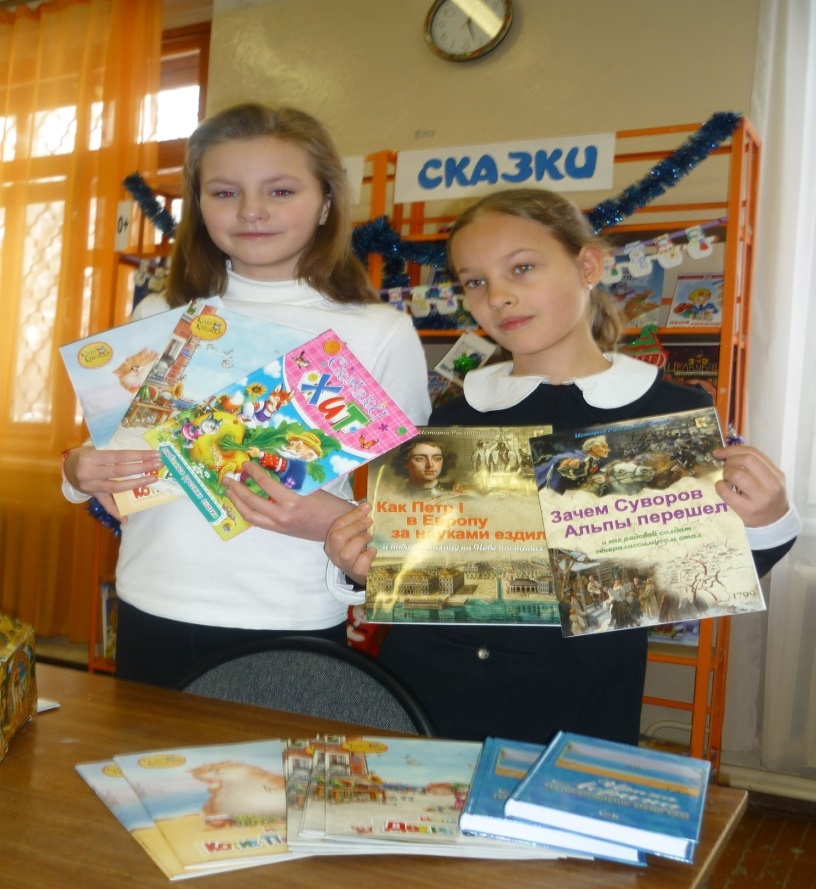 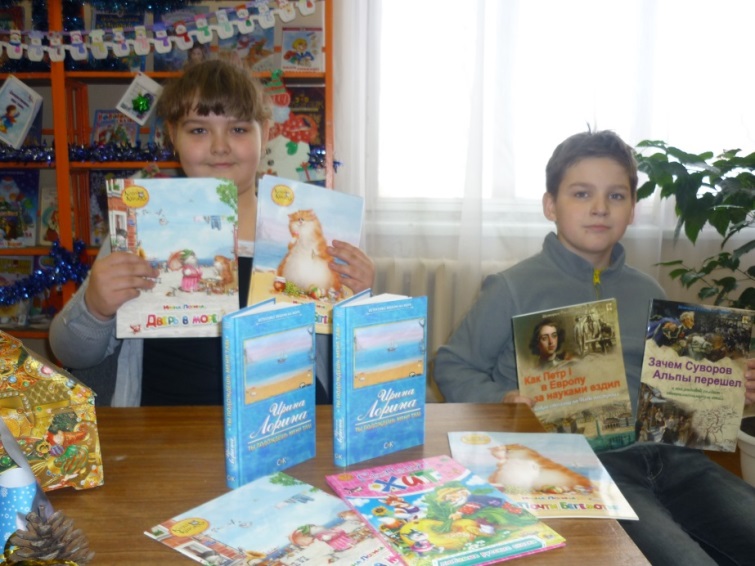 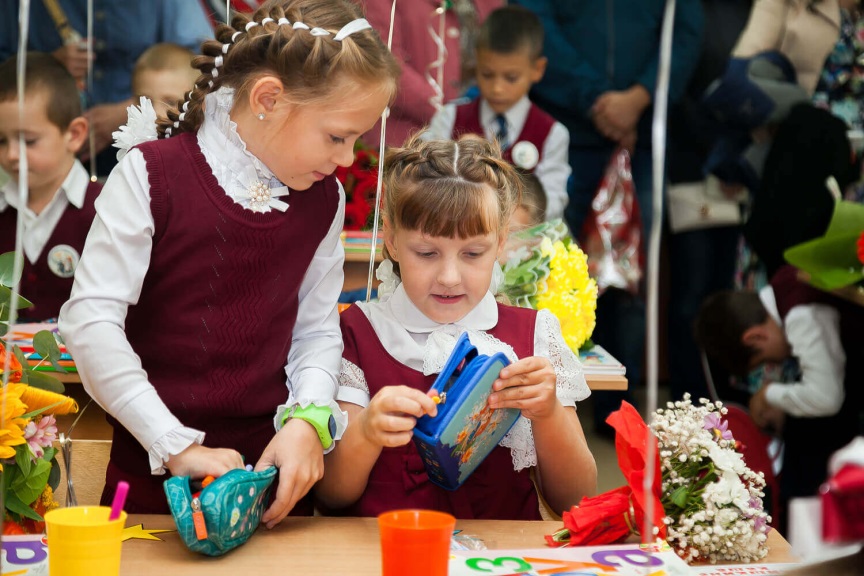 